Starosta  Chrzanowski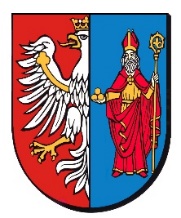 ______________________________________________________________________________________________ul. Partyzantów  2,     32-500 Chrzanów    (032) 625-79-00,  (032) 625-79-80   (032)  625-79-55AGN.6845.3.2019.KK23				   	 	 Chrzanów, 20.05.2021 r.  INFORMACJA STAROSTY CHRZANOWSKIEGO O WYNIKU PRZETARGU PISEMNEGO NIEOGRANICZONEGO NA DZIERZAWĘ NIERUCHOMOŚCI SKARBU PAŃSTWA PRZEPROWADZONEGO W DNIU 28.04.2021 R.Na podstawie § 12 Rozporządzenia Rady Ministrów z dnia 14 września 2004 r. 
w sprawie sposobu i trybu przeprowadzania przetargów oraz rokowań na zbycie nieruchomości (t. j. Dz.U. z 2014 r.  poz. 1490 ze zm.) Starosta Chrzanowski podaje do publicznej wiadomości, że w dniu 28.04.2021 r. został przeprowadzony w Starostwie Powiatowym w Chrzanowie przy ul. Partyzantów 2, sala 219, przetarg pisemny nieograniczony na dzierżawę nieruchomości Skarbu Państwa położonej w gminie Trzebinia, obręb Góry Luszowskie o  nr: 3409 o pow. 23,7966 ha,  obj. księgą wieczystą  KR1C/00043212/4. Dla nieruchomości nie ma obowiązującego miejscowego planu zagospodarowania przestrzennego. Zgodnie z zapisami zmiany studium uwarunkowań i kierunków zagospodarowania przestrzennego Gminy Trzebinia nieruchomość znajduje się na terenie zieleni nieurządzonej, teren przeznaczony do zalesień, w granicach udokumentowanych złóż węgla kamiennego Siersza, w obrębie GZWP - 452 Chrzanów, podziemnego poziomu wodonośnego wieku trasowego(Studium uwarunkowań i kierunków zagospodarowania przestrzennego Gminy Trzebinia uchwała Nr XXVII/259/VIII/2020 Rady Miasta Trzebini z dnia 29 października 2020 r.). Nieruchomość ma regularny kształt. W sąsiedztwie znajdują się także tereny rolne, leśne, łąki i pastwiska.Nieruchomość została przeznaczona do dzierżawy na cele rolne - z przeznaczeniem do użytku rolniczego (bez prawa zabudowy) na czas nieoznaczony. Liczba osób dopuszczonych do przetargu: 3 - wpłynęły 3 oferty i wszystkie zostały dopuszczone do części niejawnej przetarguCena wywoławcza czynszu dzierżawnego: 18.965,00 zł netto rocznie, dzierżawa zwolniona z  podatku VAT zgodnie z § 3 ust. 1 pkt 2 rozporządzenia Ministra Finansów z 20 grudnia 2013r. w sprawie zwolnień od podatków od towarów i usług oraz warunków stosowania tych zwolnień (Dz. U. z 2020r. poz. 1983).Roczny czynsz dzierżawny ustalony w drodze przetargu: 26.000,00 zł Dzierżawca: Pan Patryk Śmieja STAROSTAANDRZEJ URYGA 